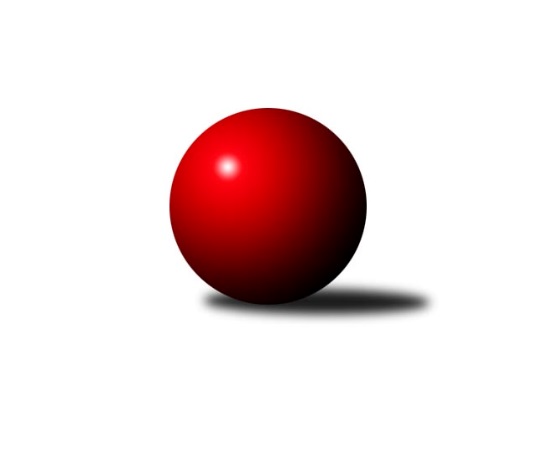 Č.13Ročník 2021/2022	2.5.2024 Východočeský přebor skupina A 2021/2022Statistika 13. kolaTabulka družstev:		družstvo	záp	výh	rem	proh	skore	sety	průměr	body	plné	dorážka	chyby	1.	Rokytnice n. J.	13	13	0	0	173 : 35 	(89.0 : 31.0)	2606	26	1787	819	30	2.	Milovice A	13	8	1	4	124 : 84 	(66.5 : 51.5)	2406	17	1683	724	42.2	3.	Jičín B	13	7	2	4	127 : 81 	(39.5 : 36.5)	2525	16	1744	781	43.9	4.	Josefov A	13	7	2	4	119 : 89 	(77.0 : 57.0)	2496	16	1728	769	47.2	5.	Nová Paka B	13	6	0	7	100 : 108 	(57.5 : 60.5)	2462	12	1723	738	50	6.	Poříčí A	13	5	1	7	104 : 104 	(51.5 : 70.5)	2452	11	1689	763	50	7.	Trutnov C	13	5	1	7	82 : 126 	(46.0 : 50.0)	2471	11	1725	746	49.7	8.	Vrchlabí C	13	5	0	8	81 : 127 	(59.0 : 79.0)	2372	10	1683	690	57	9.	Dvůr Kr. B	13	3	1	9	70 : 138 	(48.0 : 74.0)	2404	7	1705	700	60.1	10.	Rokytnice n. J. B	13	2	0	11	60 : 148 	(40.0 : 64.0)	2447	4	1711	737	60.1Tabulka doma:		družstvo	záp	výh	rem	proh	skore	sety	průměr	body	maximum	minimum	1.	Rokytnice n. J.	7	7	0	0	92 : 20 	(56.0 : 18.0)	2695	14	2776	2613	2.	Milovice A	7	5	1	1	74 : 38 	(48.5 : 25.5)	2547	11	2645	2485	3.	Poříčí A	6	5	0	1	73 : 23 	(21.0 : 17.0)	2579	10	2647	2529	4.	Jičín B	6	5	0	1	73 : 23 	(19.0 : 5.0)	2542	10	2648	2464	5.	Josefov A	6	4	1	1	64 : 32 	(43.5 : 28.5)	2377	9	2468	2331	6.	Vrchlabí C	7	4	0	3	58 : 54 	(39.0 : 35.0)	2460	8	2513	2365	7.	Nová Paka B	7	4	0	3	56 : 56 	(42.0 : 32.0)	2470	8	2553	2373	8.	Trutnov C	7	3	1	3	52 : 60 	(16.0 : 8.0)	2536	7	2660	2409	9.	Dvůr Kr. B	6	2	1	3	38 : 58 	(29.0 : 33.0)	2429	5	2546	2319	10.	Rokytnice n. J. B	6	1	0	5	28 : 68 	(23.0 : 35.0)	2448	2	2534	2396Tabulka venku:		družstvo	záp	výh	rem	proh	skore	sety	průměr	body	maximum	minimum	1.	Rokytnice n. J.	6	6	0	0	81 : 15 	(33.0 : 13.0)	2607	12	2702	2493	2.	Josefov A	7	3	1	3	55 : 57 	(33.5 : 28.5)	2516	7	2629	2400	3.	Milovice A	6	3	0	3	50 : 46 	(18.0 : 26.0)	2383	6	2514	2089	4.	Jičín B	7	2	2	3	54 : 58 	(20.5 : 31.5)	2522	6	2678	2386	5.	Nová Paka B	6	2	0	4	44 : 52 	(15.5 : 28.5)	2461	4	2615	2318	6.	Trutnov C	6	2	0	4	30 : 66 	(30.0 : 42.0)	2458	4	2530	2399	7.	Rokytnice n. J. B	7	1	0	6	32 : 80 	(17.0 : 29.0)	2443	2	2541	2348	8.	Dvůr Kr. B	7	1	0	6	32 : 80 	(19.0 : 41.0)	2401	2	2539	2309	9.	Vrchlabí C	6	1	0	5	23 : 73 	(20.0 : 44.0)	2355	2	2458	2277	10.	Poříčí A	7	0	1	6	31 : 81 	(30.5 : 53.5)	2434	1	2541	2243Tabulka podzimní části:		družstvo	záp	výh	rem	proh	skore	sety	průměr	body	doma	venku	1.	Rokytnice n. J.	9	9	0	0	122 : 22 	(59.0 : 19.0)	2585	18 	5 	0 	0 	4 	0 	0	2.	Jičín B	9	5	1	3	88 : 56 	(20.5 : 17.5)	2513	11 	4 	0 	1 	1 	1 	2	3.	Josefov A	9	5	1	3	81 : 63 	(54.0 : 32.0)	2479	11 	3 	0 	1 	2 	1 	2	4.	Milovice A	9	5	1	3	78 : 66 	(37.0 : 33.0)	2389	11 	2 	1 	1 	3 	0 	2	5.	Poříčí A	8	4	1	3	74 : 54 	(33.5 : 42.5)	2427	9 	4 	0 	0 	0 	1 	3	6.	Trutnov C	9	4	1	4	68 : 76 	(39.0 : 39.0)	2468	9 	2 	1 	1 	2 	0 	3	7.	Nová Paka B	9	3	0	6	58 : 86 	(39.5 : 48.5)	2396	6 	3 	0 	2 	0 	0 	4	8.	Vrchlabí C	9	3	0	6	49 : 95 	(35.5 : 54.5)	2378	6 	2 	0 	3 	1 	0 	3	9.	Rokytnice n. J. B	8	2	0	6	46 : 82 	(30.0 : 40.0)	2464	4 	1 	0 	3 	1 	0 	3	10.	Dvůr Kr. B	9	1	1	7	40 : 104 	(36.0 : 58.0)	2383	3 	1 	1 	2 	0 	0 	5Tabulka jarní části:		družstvo	záp	výh	rem	proh	skore	sety	průměr	body	doma	venku	1.	Rokytnice n. J.	4	4	0	0	51 : 13 	(30.0 : 12.0)	2711	8 	2 	0 	0 	2 	0 	0 	2.	Milovice A	4	3	0	1	46 : 18 	(29.5 : 18.5)	2529	6 	3 	0 	0 	0 	0 	1 	3.	Nová Paka B	4	3	0	1	42 : 22 	(18.0 : 12.0)	2590	6 	1 	0 	1 	2 	0 	0 	4.	Jičín B	4	2	1	1	39 : 25 	(19.0 : 19.0)	2577	5 	1 	0 	0 	1 	1 	1 	5.	Josefov A	4	2	1	1	38 : 26 	(23.0 : 25.0)	2517	5 	1 	1 	0 	1 	0 	1 	6.	Vrchlabí C	4	2	0	2	32 : 32 	(23.5 : 24.5)	2396	4 	2 	0 	0 	0 	0 	2 	7.	Dvůr Kr. B	4	2	0	2	30 : 34 	(12.0 : 16.0)	2464	4 	1 	0 	1 	1 	0 	1 	8.	Poříčí A	5	1	0	4	30 : 50 	(18.0 : 28.0)	2512	2 	1 	0 	1 	0 	0 	3 	9.	Trutnov C	4	1	0	3	14 : 50 	(7.0 : 11.0)	2503	2 	1 	0 	2 	0 	0 	1 	10.	Rokytnice n. J. B	5	0	0	5	14 : 66 	(10.0 : 24.0)	2434	0 	0 	0 	2 	0 	0 	3 Zisk bodů pro družstvo:		jméno hráče	družstvo	body	zápasy	v %	dílčí body	sety	v %	1.	Petr Mařas 	Rokytnice n. J. 	24	/	12	(100%)		/		(%)	2.	Jan Mařas 	Rokytnice n. J. 	20	/	12	(83%)		/		(%)	3.	Daniel Havrda 	Poříčí A 	20	/	13	(77%)		/		(%)	4.	Michal Sirový 	Dvůr Kr. B 	20	/	13	(77%)		/		(%)	5.	Jan Volf 	Rokytnice n. J. 	18	/	11	(82%)		/		(%)	6.	Petr Hrycík 	Josefov A 	18	/	13	(69%)		/		(%)	7.	Jakub Hrycík 	Josefov A 	18	/	13	(69%)		/		(%)	8.	Jan Roza 	Poříčí A 	17	/	13	(65%)		/		(%)	9.	Miroslav Kužel 	Poříčí A 	16	/	9	(89%)		/		(%)	10.	Václav Souček 	Milovice A 	16	/	10	(80%)		/		(%)	11.	Slavomír Trepera 	Rokytnice n. J. 	16	/	11	(73%)		/		(%)	12.	Vlastimil Hruška 	Milovice A 	16	/	11	(73%)		/		(%)	13.	Jan Bajer 	Nová Paka B 	16	/	12	(67%)		/		(%)	14.	Marie Kolářová 	Jičín B 	16	/	13	(62%)		/		(%)	15.	Zdeněk Novotný st.	Rokytnice n. J. 	15	/	9	(83%)		/		(%)	16.	Jiří Rücker 	Josefov A 	15	/	11	(68%)		/		(%)	17.	Pavel Kaan 	Jičín B 	14	/	7	(100%)		/		(%)	18.	Lukáš Sýs 	Rokytnice n. J. B 	14	/	8	(88%)		/		(%)	19.	Ladislav Křivka 	Jičín B 	14	/	10	(70%)		/		(%)	20.	Karel Slavík 	Trutnov C 	14	/	12	(58%)		/		(%)	21.	Pavel Hanout 	Rokytnice n. J. 	14	/	12	(58%)		/		(%)	22.	Jaroslav Fajfer 	Nová Paka B 	14	/	13	(54%)		/		(%)	23.	Lukáš Ludvík 	Josefov A 	14	/	13	(54%)		/		(%)	24.	Eva Fajstavrová 	Vrchlabí C 	12	/	8	(75%)		/		(%)	25.	Tomáš Fuchs 	Milovice A 	12	/	8	(75%)		/		(%)	26.	Martin Pešta 	Nová Paka B 	12	/	10	(60%)		/		(%)	27.	Petr Kotek 	Trutnov C 	12	/	10	(60%)		/		(%)	28.	Jana Votočková 	Vrchlabí C 	12	/	11	(55%)		/		(%)	29.	Roman Kašpar 	Josefov A 	12	/	11	(55%)		/		(%)	30.	David Jaroš 	Milovice A 	12	/	12	(50%)		/		(%)	31.	Lenka Havlínová 	Nová Paka B 	12	/	12	(50%)		/		(%)	32.	Pavel Jaroš 	Milovice A 	12	/	12	(50%)		/		(%)	33.	Jiří Čapek 	Jičín B 	12	/	12	(50%)		/		(%)	34.	Jiří Kout 	Nová Paka B 	12	/	13	(46%)		/		(%)	35.	Vladimír Řehák 	Jičín B 	11	/	11	(50%)		/		(%)	36.	Martina Fejfarová 	Vrchlabí C 	10	/	8	(63%)		/		(%)	37.	Lukáš Rožnovský 	Josefov A 	10	/	9	(56%)		/		(%)	38.	Josef Rychtář 	Vrchlabí C 	10	/	11	(45%)		/		(%)	39.	Pavel Müller 	Rokytnice n. J. B 	10	/	11	(45%)		/		(%)	40.	Martin Kozlovský 	Dvůr Kr. B 	10	/	12	(42%)		/		(%)	41.	Jan Gábriš 	Poříčí A 	10	/	12	(42%)		/		(%)	42.	František Jankto 	Trutnov C 	9	/	11	(41%)		/		(%)	43.	Václav Kukla 	Trutnov C 	8	/	8	(50%)		/		(%)	44.	Miroslav Souček 	Milovice A 	8	/	9	(44%)		/		(%)	45.	Miroslav Včeliš 	Milovice A 	8	/	9	(44%)		/		(%)	46.	Vladimír Pavlata 	Jičín B 	8	/	10	(40%)		/		(%)	47.	Miroslav Šulc 	Dvůr Kr. B 	8	/	11	(36%)		/		(%)	48.	Pavel Beyr 	Nová Paka B 	8	/	13	(31%)		/		(%)	49.	Lubomír Šimonka 	Poříčí A 	8	/	13	(31%)		/		(%)	50.	Jakub Petráček 	Poříčí A 	7	/	11	(32%)		/		(%)	51.	Milan Valášek 	Rokytnice n. J. 	6	/	4	(75%)		/		(%)	52.	Roman Bureš 	Jičín B 	6	/	4	(75%)		/		(%)	53.	Tomáš Pavlata 	Jičín B 	6	/	4	(75%)		/		(%)	54.	Roman Stříbrný 	Rokytnice n. J. 	6	/	4	(75%)		/		(%)	55.	David Chaloupka 	Trutnov C 	6	/	6	(50%)		/		(%)	56.	Milan Lauber 	Poříčí A 	6	/	6	(50%)		/		(%)	57.	Filip Vízek 	Rokytnice n. J. B 	6	/	10	(30%)		/		(%)	58.	Jaroslav Lux 	Vrchlabí C 	6	/	11	(27%)		/		(%)	59.	Václava Krulišová 	Trutnov C 	5	/	10	(25%)		/		(%)	60.	Eva Kammelová 	Trutnov C 	4	/	2	(100%)		/		(%)	61.	Monika Horová 	Dvůr Kr. B 	4	/	2	(100%)		/		(%)	62.	Petr Kynčl 	Vrchlabí C 	4	/	6	(33%)		/		(%)	63.	Kateřina Šmídová 	Dvůr Kr. B 	4	/	9	(22%)		/		(%)	64.	Tomáš Cvrček 	Rokytnice n. J. B 	4	/	9	(22%)		/		(%)	65.	Jan Stejskal 	Vrchlabí C 	4	/	10	(20%)		/		(%)	66.	Jan Řebíček 	Rokytnice n. J. B 	4	/	12	(17%)		/		(%)	67.	Martin Šnytr 	Dvůr Kr. B 	4	/	12	(17%)		/		(%)	68.	Vladimír Šťastník 	Vrchlabí C 	3	/	6	(25%)		/		(%)	69.	Zbyněk Hercík 	Jičín B 	2	/	1	(100%)		/		(%)	70.	Jaroslav Jakl 	Josefov A 	2	/	1	(100%)		/		(%)	71.	Ondra Kolář 	Milovice A 	2	/	1	(100%)		/		(%)	72.	Matěj Ditz 	Rokytnice n. J. B 	2	/	2	(50%)		/		(%)	73.	Jaroslav Vízek 	Rokytnice n. J. B 	2	/	2	(50%)		/		(%)	74.	Ladislav Mikolášek 	Rokytnice n. J. 	2	/	2	(50%)		/		(%)	75.	Martin Pacák 	Rokytnice n. J. 	2	/	3	(33%)		/		(%)	76.	Martin Včeliš 	Milovice A 	2	/	3	(33%)		/		(%)	77.	Zdeněk Novotný nejst.	Rokytnice n. J. B 	2	/	3	(33%)		/		(%)	78.	Filip Hanout 	Rokytnice n. J. B 	2	/	4	(25%)		/		(%)	79.	Ladislav Malý 	Dvůr Kr. B 	2	/	4	(25%)		/		(%)	80.	Tomáš Fejfar 	Trutnov C 	2	/	4	(25%)		/		(%)	81.	Věra Stříbrná 	Rokytnice n. J. B 	2	/	4	(25%)		/		(%)	82.	Jiřina Šepsová 	Nová Paka B 	2	/	5	(20%)		/		(%)	83.	Martina Kramosilová 	Dvůr Kr. B 	2	/	8	(13%)		/		(%)	84.	Jiří Škoda 	Trutnov C 	2	/	9	(11%)		/		(%)	85.	Zuzana Hartychová 	Rokytnice n. J. B 	2	/	10	(10%)		/		(%)	86.	Michal Mertlík 	Trutnov C 	0	/	1	(0%)		/		(%)	87.	Michal Turek 	Trutnov C 	0	/	1	(0%)		/		(%)	88.	 	 	0	/	1	(0%)		/		(%)	89.	Šimon Fiebinger 	Trutnov C 	0	/	1	(0%)		/		(%)	90.	Jaroslav Pokorný 	Poříčí A 	0	/	1	(0%)		/		(%)	91.	Jan Krejcar 	Trutnov C 	0	/	2	(0%)		/		(%)	92.	Jiří Brumlich 	Jičín B 	0	/	3	(0%)		/		(%)	93.	Oldřich Kaděra 	Dvůr Kr. B 	0	/	5	(0%)		/		(%)	94.	Jan Vaníček 	Vrchlabí C 	0	/	5	(0%)		/		(%)	95.	Pavel Řehák 	Josefov A 	0	/	5	(0%)		/		(%)Průměry na kuželnách:		kuželna	průměr	plné	dorážka	chyby	výkon na hráče	1.	Rokytnice, 1-2	2542	1764	778	47.9	(423.8)	2.	Trutnov, 1-4	2525	1765	760	49.6	(420.9)	3.	Poříčí, 1-2	2515	1742	773	44.4	(419.2)	4.	Milovice, 1-2	2505	1715	790	42.6	(417.6)	5.	Vrchlabí, 1-4	2474	1727	747	50.1	(412.4)	6.	Nová Paka, 1-2	2468	1730	738	52.2	(411.5)	7.	SKK Jičín, 1-4	2458	1723	734	50.0	(409.7)	8.	Dvůr Králové, 1-2	2450	1716	734	56.3	(408.4)	9.	Josefov, 1-2	2356	1652	704	49.7	(392.8)Nejlepší výkony na kuželnách:Rokytnice, 1-2Rokytnice n. J.	2776	13. kolo	Petr Mařas 	Rokytnice n. J.	504	10. koloRokytnice n. J.	2720	3. kolo	Petr Hrycík 	Josefov A	501	11. koloRokytnice n. J.	2716	6. kolo	Petr Mařas 	Rokytnice n. J.	493	5. koloRokytnice n. J.	2703	11. kolo	Petr Mařas 	Rokytnice n. J.	493	13. koloRokytnice n. J.	2702	10. kolo	Slavomír Trepera 	Rokytnice n. J.	493	1. koloRokytnice n. J.	2692	1. kolo	Petr Mařas 	Rokytnice n. J.	489	8. koloJičín B	2678	13. kolo	Zdeněk Novotný st.	Rokytnice n. J.	486	3. koloRokytnice n. J.	2647	8. kolo	Jan Bajer 	Nová Paka B	480	12. koloJosefov A	2629	11. kolo	Jan Mařas 	Rokytnice n. J.	480	1. koloNová Paka B	2615	12. kolo	Filip Vízek 	Rokytnice n. J. B	478	12. koloTrutnov, 1-4Trutnov C	2660	5. kolo	Petr Kotek 	Trutnov C	482	9. koloTrutnov C	2613	9. kolo	Václav Kukla 	Trutnov C	471	13. koloNová Paka B	2611	10. kolo	Jana Votočková 	Vrchlabí C	468	9. koloJičín B	2595	7. kolo	Karel Slavík 	Trutnov C	466	7. koloTrutnov C	2578	7. kolo	Karel Slavík 	Trutnov C	462	9. koloTrutnov C	2568	13. kolo	Petr Kotek 	Trutnov C	461	5. koloDvůr Kr. B	2539	11. kolo	Petr Kotek 	Trutnov C	460	11. koloJosefov A	2510	5. kolo	Jiří Kout 	Nová Paka B	459	10. koloMilovice A	2488	3. kolo	Martin Pešta 	Nová Paka B	458	10. koloRokytnice n. J. B	2484	13. kolo	Michal Sirový 	Dvůr Kr. B	456	11. koloPoříčí, 1-2Rokytnice n. J.	2694	12. kolo	Petr Mařas 	Rokytnice n. J.	515	12. koloPoříčí A	2647	4. kolo	Jakub Petráček 	Poříčí A	476	1. koloPoříčí A	2607	1. kolo	Milan Lauber 	Poříčí A	472	4. koloPoříčí A	2603	2. kolo	Pavel Hanout 	Rokytnice n. J.	469	12. koloPoříčí A	2553	12. kolo	Miroslav Kužel 	Poříčí A	467	1. koloPoříčí A	2536	8. kolo	Miroslav Kužel 	Poříčí A	465	2. koloPoříčí A	2529	6. kolo	Milan Lauber 	Poříčí A	464	12. koloTrutnov C	2519	6. kolo	Daniel Havrda 	Poříčí A	459	1. koloJičín B	2457	2. kolo	Michal Sirový 	Dvůr Kr. B	456	1. koloDvůr Kr. B	2414	1. kolo	Miroslav Kužel 	Poříčí A	455	4. koloMilovice, 1-2Milovice A	2645	12. kolo	Pavel Hanout 	Rokytnice n. J.	475	9. koloRokytnice n. J.	2634	9. kolo	Václav Souček 	Milovice A	471	5. koloMilovice A	2594	9. kolo	Vlastimil Hruška 	Milovice A	468	9. koloMilovice A	2555	7. kolo	Vlastimil Hruška 	Milovice A	467	7. koloMilovice A	2552	5. kolo	Václav Souček 	Milovice A	463	9. koloTrutnov C	2530	12. kolo	Petr Mařas 	Rokytnice n. J.	455	9. koloMilovice A	2509	13. kolo	Vlastimil Hruška 	Milovice A	454	12. koloMilovice A	2490	2. kolo	Václav Souček 	Milovice A	453	10. koloMilovice A	2485	10. kolo	Vlastimil Hruška 	Milovice A	450	5. koloNová Paka B	2451	2. kolo	Tomáš Fuchs 	Milovice A	450	12. koloVrchlabí, 1-4Josefov A	2587	3. kolo	Jan Roza 	Poříčí A	483	13. koloJičín B	2532	5. kolo	Pavel Jaroš 	Milovice A	464	1. koloMilovice A	2514	1. kolo	Petr Hrycík 	Josefov A	462	3. koloVrchlabí C	2513	7. kolo	Jana Votočková 	Vrchlabí C	461	13. koloVrchlabí C	2506	5. kolo	Lukáš Sýs 	Rokytnice n. J. B	452	11. koloVrchlabí C	2475	11. kolo	Josef Rychtář 	Vrchlabí C	449	7. koloVrchlabí C	2465	8. kolo	Eva Fajstavrová 	Vrchlabí C	448	1. koloVrchlabí C	2462	13. kolo	Miroslav Šulc 	Dvůr Kr. B	446	7. koloPoříčí A	2460	13. kolo	Eva Fajstavrová 	Vrchlabí C	446	8. koloDvůr Kr. B	2454	7. kolo	Josef Rychtář 	Vrchlabí C	446	11. koloNová Paka, 1-2Rokytnice n. J.	2608	7. kolo	Petr Mařas 	Rokytnice n. J.	457	7. koloJosefov A	2566	13. kolo	Lukáš Sýs 	Rokytnice n. J. B	457	3. koloNová Paka B	2553	13. kolo	Jiří Rücker 	Josefov A	453	13. koloRokytnice n. J. B	2541	3. kolo	Jakub Hrycík 	Josefov A	453	13. koloNová Paka B	2532	11. kolo	Jiří Kout 	Nová Paka B	450	11. koloMilovice A	2511	11. kolo	Slavomír Trepera 	Rokytnice n. J.	450	7. koloNová Paka B	2488	9. kolo	Jaroslav Fajfer 	Nová Paka B	449	13. koloNová Paka B	2483	1. kolo	Vlastimil Hruška 	Milovice A	449	11. koloNová Paka B	2471	5. kolo	Pavel Müller 	Rokytnice n. J. B	447	3. koloTrutnov C	2399	1. kolo	Jaroslav Fajfer 	Nová Paka B	445	11. koloSKK Jičín, 1-4Jičín B	2648	11. kolo	Pavel Kaan 	Jičín B	480	8. koloJičín B	2591	1. kolo	Vlastimil Hruška 	Milovice A	475	8. koloPoříčí A	2541	11. kolo	Jan Roza 	Poříčí A	471	11. koloJičín B	2522	8. kolo	Vladimír Řehák 	Jičín B	471	11. koloJičín B	2517	3. kolo	Pavel Kaan 	Jičín B	465	1. koloJičín B	2512	6. kolo	Pavel Kaan 	Jičín B	465	3. koloRokytnice n. J.	2493	4. kolo	Pavel Kaan 	Jičín B	464	6. koloJičín B	2464	4. kolo	Roman Bureš 	Jičín B	456	11. koloJosefov A	2454	1. kolo	Marie Kolářová 	Jičín B	455	11. koloDvůr Kr. B	2352	3. kolo	Jiří Čapek 	Jičín B	454	11. koloDvůr Králové, 1-2Jičín B	2596	12. kolo	David Jaroš 	Milovice A	477	4. koloDvůr Kr. B	2546	10. kolo	Pavel Müller 	Rokytnice n. J. B	467	6. koloPoříčí A	2502	10. kolo	Vladimír Řehák 	Jičín B	466	12. koloDvůr Kr. B	2497	6. kolo	Martin Kozlovský 	Dvůr Kr. B	465	10. koloRokytnice n. J. B	2469	6. kolo	Roman Bureš 	Jičín B	465	12. koloMilovice A	2449	4. kolo	Lukáš Ludvík 	Josefov A	455	8. koloTrutnov C	2420	2. kolo	Jan Gábriš 	Poříčí A	454	10. koloDvůr Kr. B	2415	12. kolo	Michal Sirový 	Dvůr Kr. B	450	8. koloDvůr Kr. B	2405	8. kolo	Michal Sirový 	Dvůr Kr. B	447	6. koloJosefov A	2400	8. kolo	Jakub Petráček 	Poříčí A	446	10. koloJosefov, 1-2Rokytnice n. J.	2513	2. kolo	Jiří Rücker 	Josefov A	459	4. koloJosefov A	2468	4. kolo	Jan Volf 	Rokytnice n. J.	437	2. koloJosefov A	2393	6. kolo	Jiří Rücker 	Josefov A	433	10. koloJičín B	2386	10. kolo	Slavomír Trepera 	Rokytnice n. J.	432	2. koloJosefov A	2381	10. kolo	Jakub Hrycík 	Josefov A	431	10. koloJosefov A	2350	2. kolo	Jiří Rücker 	Josefov A	427	9. koloJosefov A	2337	9. kolo	Lukáš Ludvík 	Josefov A	425	12. koloJosefov A	2331	12. kolo	Lukáš Ludvík 	Josefov A	425	2. koloNová Paka B	2323	4. kolo	Petr Hrycík 	Josefov A	422	10. koloVrchlabí C	2307	12. kolo	Petr Mařas 	Rokytnice n. J.	422	2. koloČetnost výsledků:	8.0 : 8.0	4x	6.0 : 10.0	3x	4.0 : 12.0	9x	3.0 : 13.0	1x	2.0 : 14.0	5x	16.0 : 0.0	6x	15.0 : 1.0	1x	14.0 : 2.0	7x	13.0 : 3.0	2x	12.0 : 4.0	17x	10.0 : 6.0	7x	0.0 : 16.0	3x